CE2 Mathématiques : calcul								Mcal L11 p 1 / 2L11 Comprendre le sens de la division : partagesCherchonsL’animateur du centre de loisirs veut distribuer 32 abricots aux 6 enfants qui l’accompagnent au pique nique.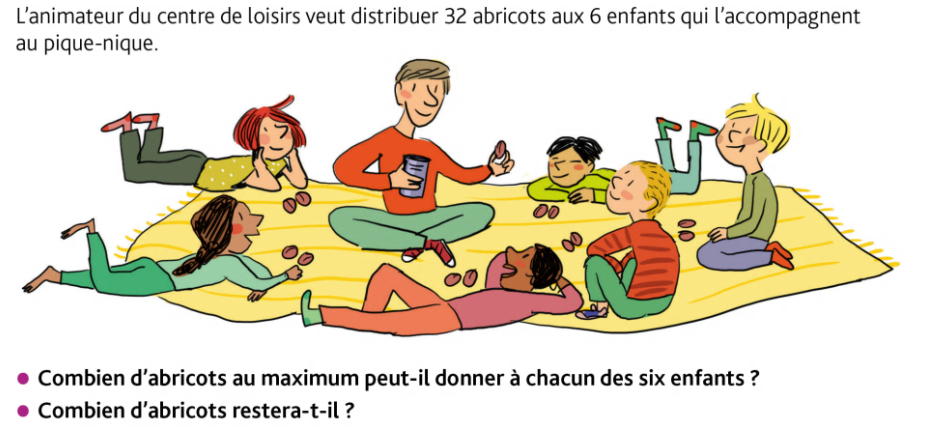 1 / Combien d’abricots au maximum peut-il donner à chacun des six enfants ?2 / Combien d’abricots restera-t-il ? ---------------------------------------------------------------------------------------------------------------------L11 Comprendre le sens de la division : partages La division permet de partager en part égales.Ex : Amandine  veut partager équitablement 62 tulipes entre ses huit cousines. 62 : 8   diviseur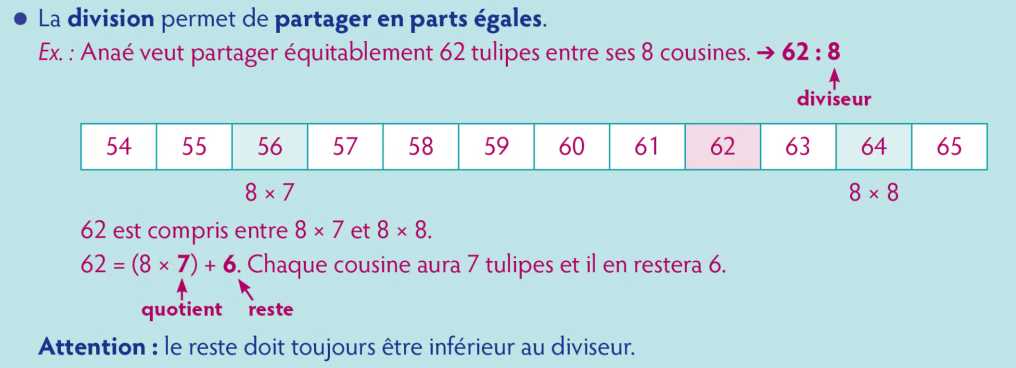 62 est compris entre 8 x 7 et 8 x 862 = (8 x 7) + 6. Chaque cousines aura 7 tulipes et il en restera 6.dividende      diviseur  quotient  resteAttention  le reste doit toujours être inférieur au diviseur. ---------------------------------------------------------------------------------------------------------------------Comprendre une situation de partage. Exercice 1 : Trois écureuils se partagent les 26 noisettes qu’ils ont ramassées.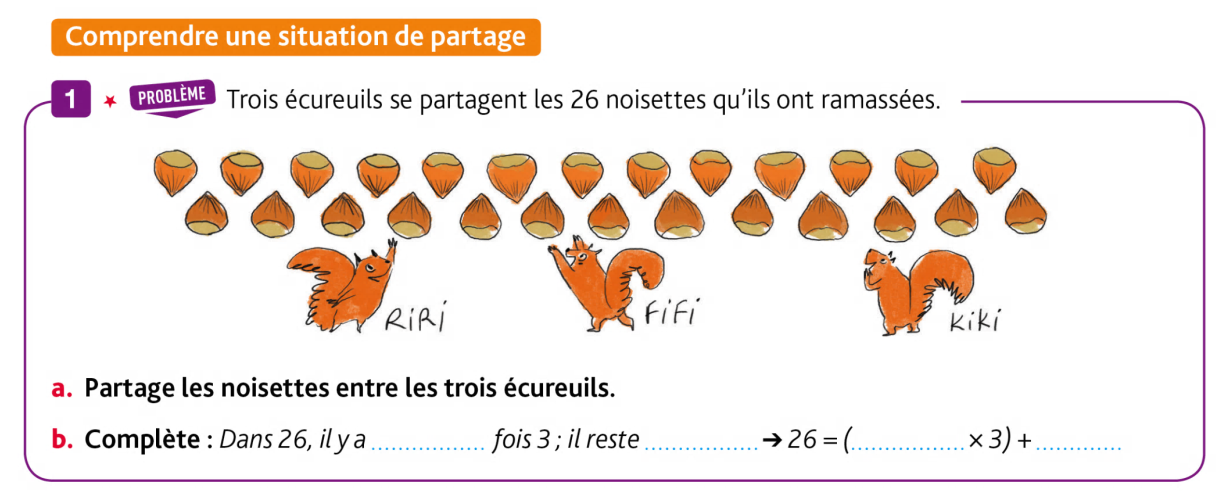 a. Partage les noisettes entre les trois écureuils ?b. Recopie et complète : Dans 26, il y a 3 fois …  , il reste …  26 = (3 x … ) + …CE2 Mathématiques : calcul								Mcal L11  p 2 / 2Partager sans reste Exercice 2 : Calcule et justifie comme dans l’exemple. 72 : 8 = 9  car 72 = 8 x 9 --------------------------------------------------------------------------------------------------------------------- Exercice 3 : Un escargot parcourt en moyenne 30 mètres en 6 heures.Combien de mètres parcourt-il en moyenne en 1 heure ? ---------------------------------------------------------------------------------------------------------------------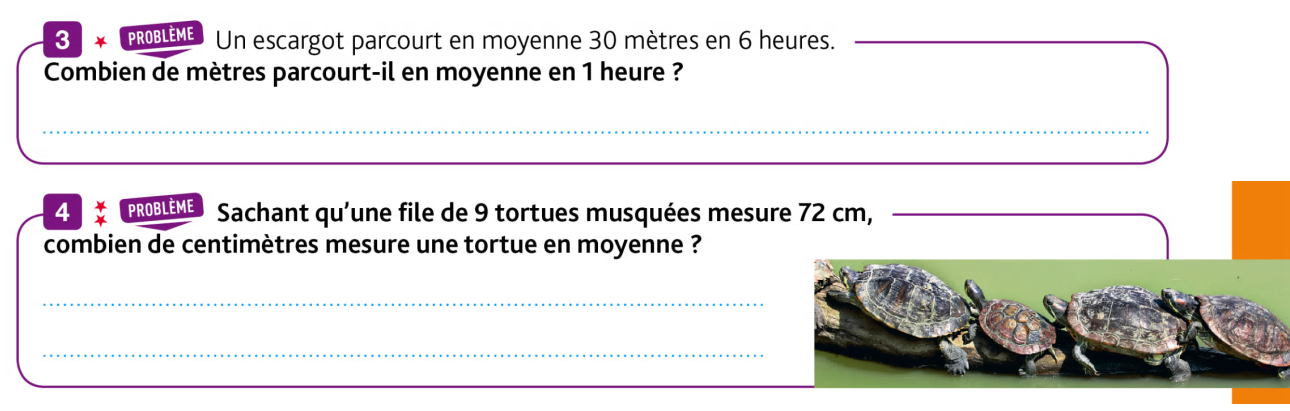  Exercice 4 : Sachant qu’une file de 9 tortues musquées mesure 72 cm, combien de centimètres  mesure une tortue en moyenne ? ---------------------------------------------------------------------------------------------------------------------Partager avec ou sans reste Exercice 5 : Ecris les nombres de 10 à 50Entoure les nombres que l’on peut partager en 8 sans qu’il y ait un reste.Souligne les nombres que l’on peut partager en 8 avec un reste de 3.Aide : Utilise la table de multiplication par 8 ! --------------------------------------------------------------------------------------------------------------------- Exercice 6 : Calcule les divisions comme dans l’exemple.Ex : 84 : 9  9 x 9 < 84 < 9 x 10  84 = (9x9) +3 --------------------------------------------------------------------------------------------------------------------- Exercice 7 : Pour jouer à la bataille navale, Nicolas patauge ses cartes entre 6 enfants.Il veut savoir combien de carte il doit donner à chacun et combien de cartes il lui restera.Complète ce tableau.Aide : Utilise la table de multiplication par 6 !56  8 = 36  4 =81  9 =45  5 =66 : 7 25 : 4 37 : 5 Nombre de cartes à distribuer.323334353637383940414243Nombre de cartes reçues par chaque enfantreste